Задания  для 7Б класса БиологияТема: «Изучение внешнего строения и перьевого покрова птиц» (параграф 43)1. Написать отделы тела птиц, покровы, форму туловища, органы, расположенные на голове.2. Запишите названия разных видов перьев, расположенных на крыльях и хвосте.3. Зарисовать строение пера, обозначить основные части пера (рис.152, стр.196).4. Перечислите приспособления к полету, хорошо видные во внешнем строении птиц. Физика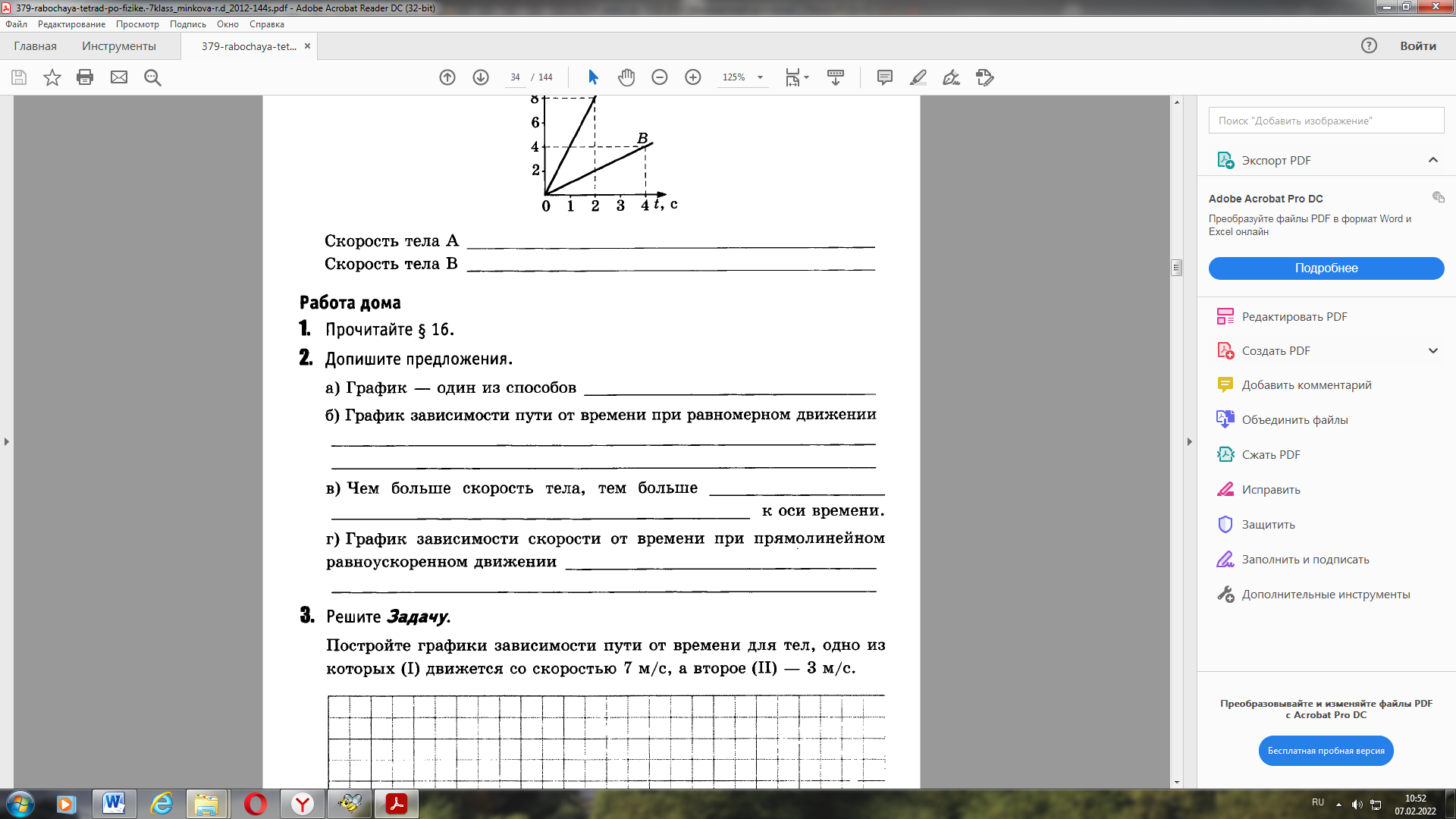 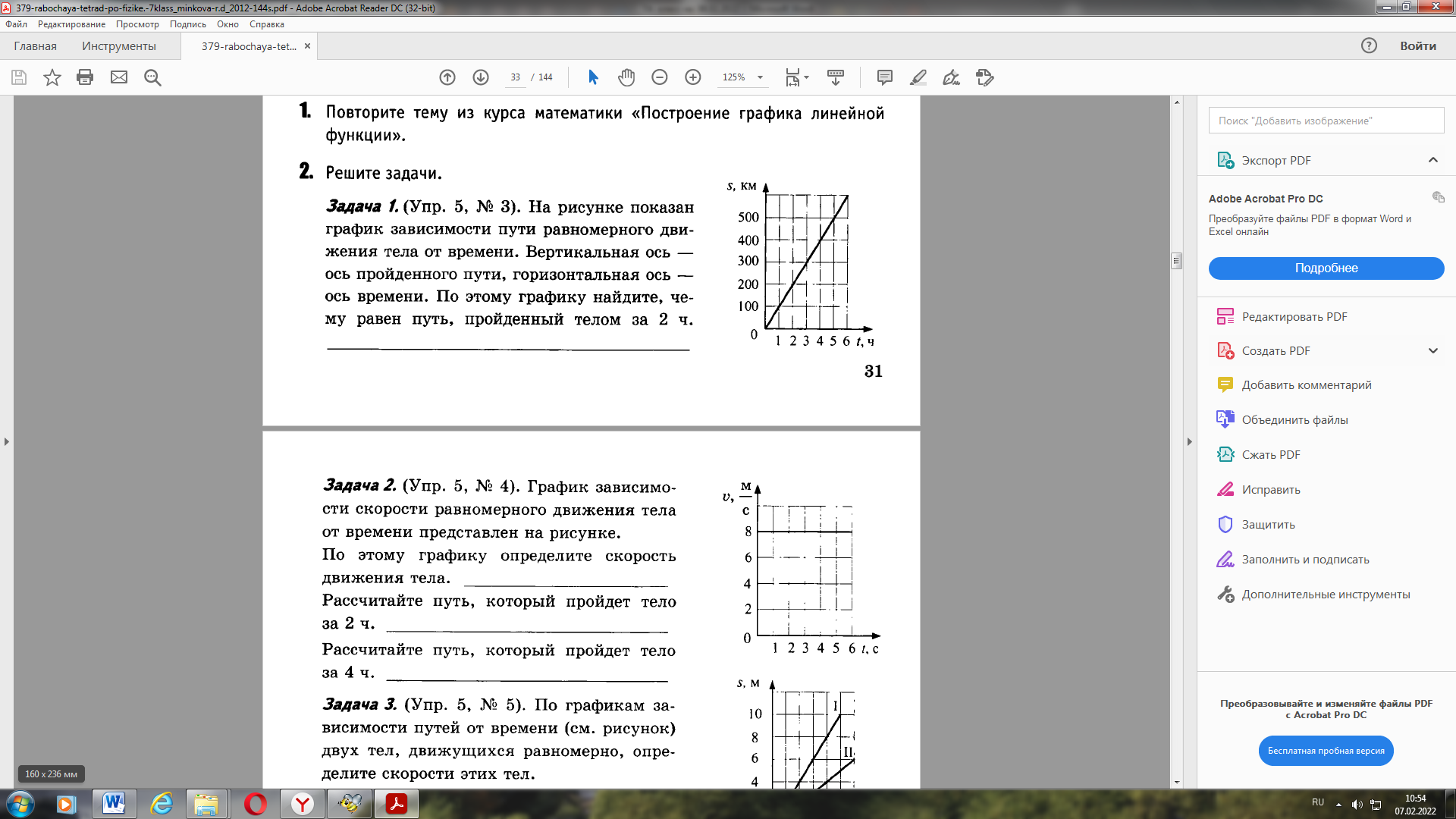 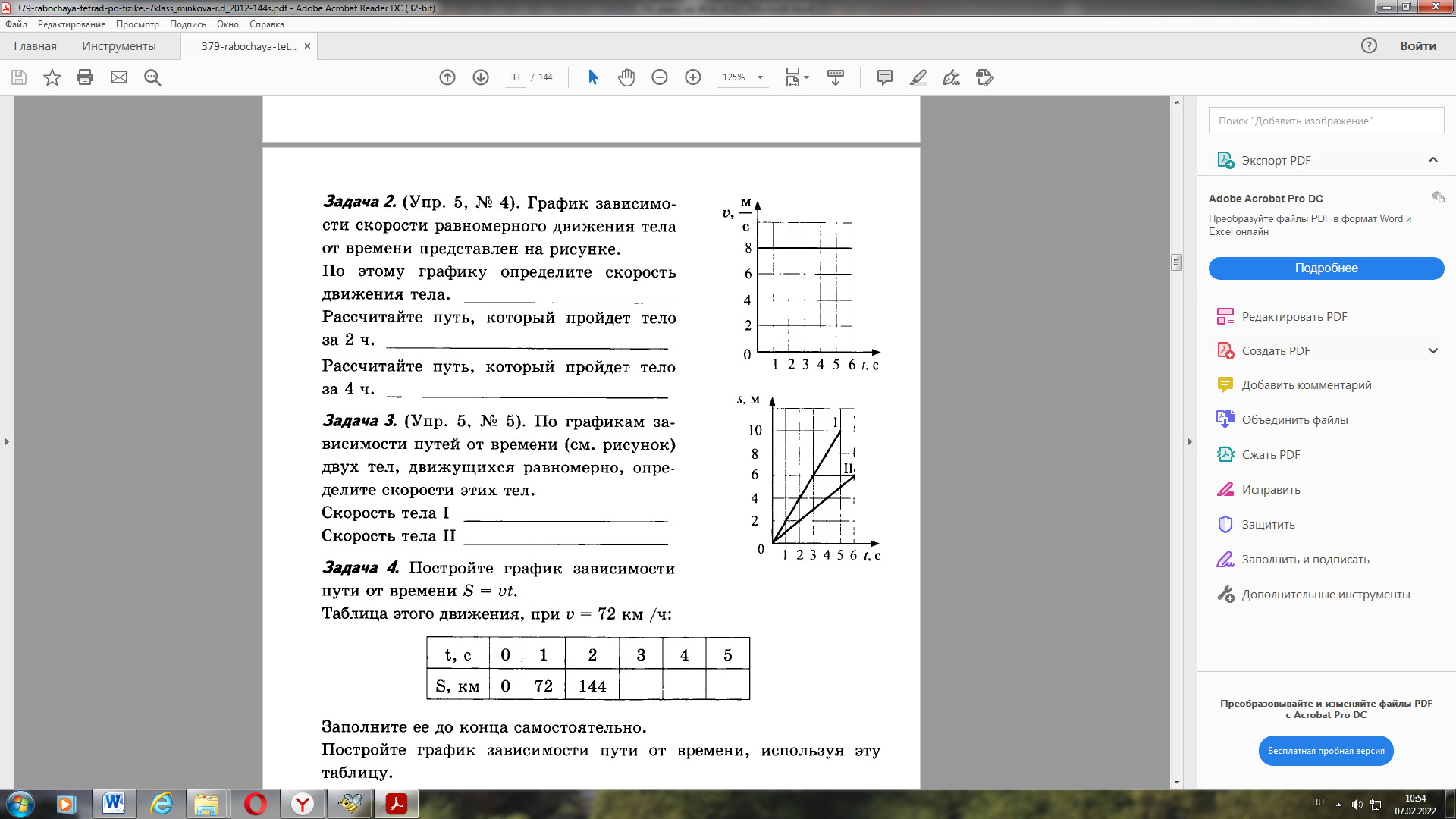 ПредметЗаданиеФорма контроля Немецкий языкПовторить спряжение модальных глаголов muessen, sollen, duerfen. Подготовка к самостоятельной работе.Составить по 3 предложения с каждым из указанных глаголов. Проверка выполненного упражнения на уроке.БиологияСмотри внизуВыполнить задание в тетради. Проверка на урокеТехнологияПр. р. №12. Выполнение конструирования простых систем на основе технических конструкторовЗадание. Выполнить эскиз сконструированного изделия на отдельном листе (модель мельницы)Проверка выполненного задания на урокеФизикап. 16, п.17Выполнить задание в тетради (см.ниже)Проверка выполненного задания на урокеФизикаРабота № 221621на сайте РЕШУ ВПР (вкладка Физика для 7 класса)Можно перейти по ссылкеДоступ  с 08.02.2022 с 09:00 по 15:00Проверка выполнения  а сайте РЕШУ ВПРГеометриярешить задания из учебника 215, 216 с подробным объяснениемИнформатикаОн-лайн тест. Ссылка на тест размещена в группе класса в Вк Результат автоматически отправляется учителю